01/06 RM 04280Hardware e SoftwareATIVIDADE – PÁGINA: 28O que é um HARDWARE? Dê 03 exemplos:Hardware é a parte física de um computador,éFormado pelosComponentes eletrônicos,O que é um SOFTWARE? Dê 02 exemplos:Software é uma  sequência de  instruções escritas para serem interpretadas pó um computador. Ex: windwos Linus3) Escreva (S) para SOFTWARE e (H) para HARDWARE: ( s)                          (s )             ( h)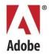 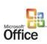 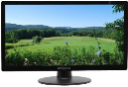 ( s)                           (h )       (h )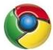 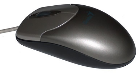 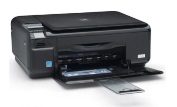 